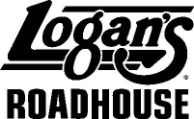 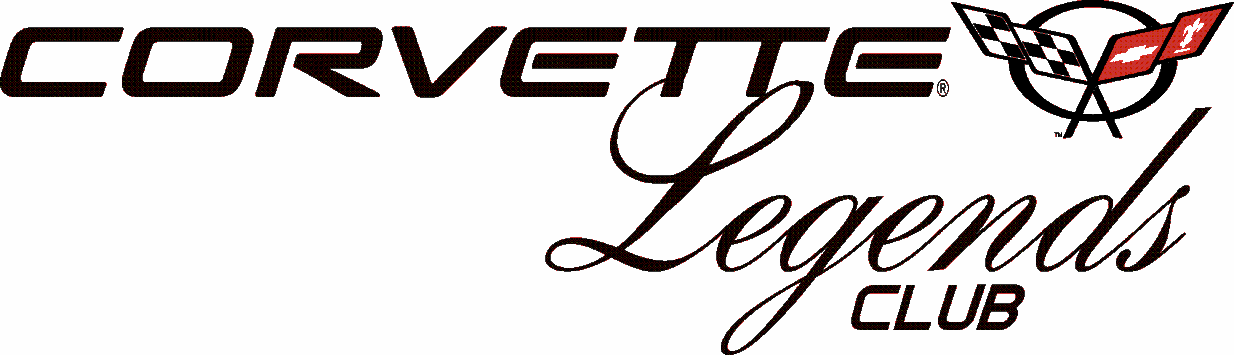 February Lunch CruiseSaturday, February 1, 2020 at 12 Noon50/50 Raffle with prizes too.All proceeds go to Camp AbleLogan’s RoadhouseFord Road just East of Lotz Road(In front of Home Depot)Saturday, February 1st at 12 NoonGood Food & Drinks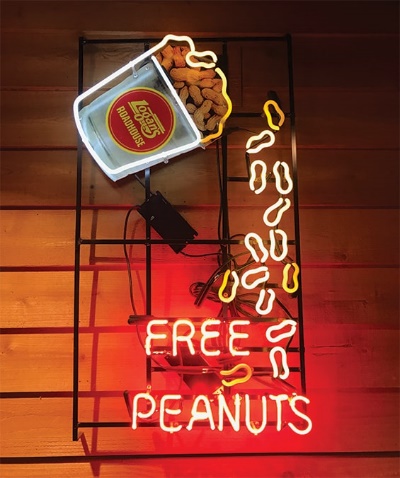 Please contact Paul Jenkins with your RSVP(734)737-0089 or pjenkins327@att.netPlease respond not later than Wednesday, January 29th